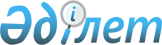 О внесении изменения в постановление Правления Национального Банка Республики Казахстан от 24 августа 2012 года № 261 "Об утверждении Правил назначения на должность и прекращения трудового договора со служащими Национального Банка Республики Казахстан"Постановление Правления Национального Банка Республики Казахстан от 21 декабря 2020 года № 153. Зарегистрировано в Министерстве юстиции Республики Казахстан 23 декабря 2020 года № 21878
      В соответствии с Законом Республики Казахстан от 30 марта 1995 года "О Национальном Банке Республики Казахстан" Правление Национального Банка Республики Казахстан ПОСТАНОВЛЯЕТ:
      1. Внести в постановление Правления Национального Банка Республики Казахстан от 24 августа 2012 года № 261 "Об утверждении Правил назначения на должность и прекращения трудового договора со служащими Национального Банка Республики Казахстан" (зарегистрировано в Реестре государственной регистрации нормативных правовых актов под № 7996, опубликовано 5 декабря 2012 года в газете "Казахстанская правда" № 421-422 (27240-27241) следующее изменение:
      в Правилах назначения на должность и прекращения трудового договора со служащими Национального Банка Республики Казахстан, утвержденных указанным постановлением:
      пункт 7 изложить в следующей редакции:
      "7. Внеконкурсное занятие должности служащего Национального Банка осуществляется следующими лицами:
      1) работниками Национального Банка путем перевода на вакантную должность служащего Национального Банка;
      2) лицами, состоящими в кадровом резерве;
      3) лицами, имеющими высокий уровень квалификации и профессиональной подготовки:
      владеющие иностранным языком (наличие международного сертификата IELTS - не ниже 6 из 9, TOEFL IBT - 80 из 120, TCF 400 (В2) из 699, СILS 1, HSK 6 уровень из 11);
      и (или) имеющие ученую степень;
      и (или) завершившие обучение в зарубежных высших учебных заведениях;
      и (или) имеющие международный бухгалтерский (CMA, CPA, CIPA, CAP, ACCA, IAB) или финансовый (CFM, CFA, IFA, CIMA) сертификаты, международные сертификаты в области информационных технологий (CISA, CISM) и внутреннего аудита (CIA, CCSA, CRMA, CGAP, CFSA), международный сертификат в области противодействия легализации (отмывания) доходов, полученных преступным путем и финансированию терроризма (ACAMS);
      и (или) имеющие стаж работы в организациях и дочерних организациях Национального Банка, национальном управляющем холдинге, его дочерних организациях, институтах развития, финансовых организациях, юридических фирмах (компаниях), правоохранительных органах не менее 2 (двух) лет;
      и (или) имеющие стаж работы в государственных органах не менее 2 (двух) лет;
      и (или) имеющие стаж работы не менее 3 (трех) лет в организациях, соответствующих функциональным направлениям должности в области IT и кибербезопасности (системные аналитики, архитекторы), в области строительства (инженеры-строители), в области средств массовой информации (журналисты, PR-специалисты), в области химико-аналитической экспертизы (металлурги, химики, физики);
      4) лицами, ранее работавшими в Национальном Банке или его ведомстве, либо Агентствах, не менее двух лет (за исключением лиц, трудовой договор с которыми расторгнут по отрицательным мотивам);
      5) выпускниками магистратуры АОО "Назарбаев Университет" или магистратуры АО "Университет Нархоз", обучившимися в рамках образовательных программ, предусмотренных Соглашением о сотрудничестве между Национальным Банком и АО "Университет Нархоз", или выпускниками магистратуры Национального Банка;
      6) лицами, зачисленными в Президентский молодежный кадровый резерв;
      7) иными лицами по решению Председателя Национального Банка, привлекаемыми для реализации задач и функций, возложенных на Национальный Банк.".
      2. Департаменту развития человеческого капитала в установленном законодательством Республики Казахстан порядке обеспечить:
      1) совместно с Юридическим департаментом государственную регистрацию настоящего постановления в Министерстве юстиции Республики Казахстан;
      2) размещение настоящего постановления на официальном интернет-ресурсе Национального Банка Республики Казахстан после его официального опубликования;
      3) в течение десяти рабочих дней после государственной регистрации настоящего постановления представление в Юридический департамент сведений об исполнении мероприятий, предусмотренных подпунктом 2) настоящего пункта и пунктом 3 настоящего постановления.
      3. Департаменту информации и коммуникаций – пресс-службе Национального Банка обеспечить в течение десяти календарных дней после государственной регистрации настоящего постановления направление его копии на официальное опубликование в периодические печатные издания.
      4. Контроль за исполнением настоящего постановления возложить на заместителя Председателя Национального Банка Республики Казахстан Вагапова Д.В.
      5. Настоящее постановление вводится в действие по истечении десяти календарных дней после дня его первого официального опубликования.
					© 2012. РГП на ПХВ «Институт законодательства и правовой информации Республики Казахстан» Министерства юстиции Республики Казахстан
				
      Председатель Национального Банка
Республики Казахстан 

Е. Досаев
